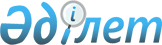 О внесении изменений в решение Тюлькубасского районного маслихата от 18 декабря 2019 года № 48/1-06 "О районном бюджете на 2020-2022 годы"
					
			С истёкшим сроком
			
			
		
					Решение Тюлькубасского районного маслихата Туркестанской области от 28 августа 2020 года № 57/1-06. Зарегистрировано Департаментом юстиции Туркестанской области 7 сентября 2020 года № 5778. Прекращено действие в связи с истечением срока
      В соответствии с пунктом 5 статьи 109 Бюджетного кодекса Республики Казахстан от 4 декабря 2008 года, подпунктом 1) пункта 1 статьи 6 Закона Республики Казахстан от 23 января 2001 года "О местном государственном управлении и самоуправлении в Республике Казахстан" и решением Туркестанского областного маслихата от 21 августа 2020 года № 51/531-VІ "О внесении изменений в решение Туркестанского областного маслихата от 9 декабря 2019 года № 44/472-VI "Об областном бюджете на 2020-2022 годы", зарегистрировано в Реестре государственной регистрации нормативных правовых актов за № 5757, Тюлькубасский районный маслихат РЕШИЛ:
      1. Внести в решение Тюлькубасского районного маслихата от 18 декабря 2019 года № 48/1-06 "О районном бюджете на 2020-2022 годы" (зарегистрировано в Реестре государственной регистрации нормативных правовых актов за № 5346, опубликовано в эталонном контрольном банке нормативных правовых актов Республики Казахстан в электронном виде 9 января 2020 года) следующие изменения:
      пункт 1 изложить в следующей редакции:
      "1. Утвердить районный бюджет Тюлькубасского района на 2020-2022 годы, согласно приложениям 1, 2 и 3 соответственно, в том числе на 2020 год в следующих объемах:
      1) доходы – 23356415 тысяч тенге:
      налоговые поступления –2296182 тысяч тенге;
      неналоговые поступления – 21900 тысяч тенге;
      поступления от продажи основного капитала – 72697 тысяч тенге;
      поступления трансфертов – 20965636 тысяч тенге;
      2) затраты – 23516484 тысяч тенге;
      3) чистое бюджетное кредитование – -17350 тысяч тенге:
      бюджетные кредиты – 7953 тысяч тенге;
      погашение бюджетных кредитов – 25303 тысяч тенге;
      4) сальдо по операциям с финансовыми активами – 0:
      приобретение финансовых активов – 0;
      поступления от продажи финансовых активов государства – 0;
      5) дефицит (профицит) бюджета – -142719 тысяч тенге;
      6) финансирование дефицита (использование профицита) бюджета– 142719 тысяч тенге:
      поступление займов – 7953 тысяч тенге;
      погашение займов – 25303 тысяч тенге;
      используемые остатки бюджетных средств – 160069 тысяч тенге.".
      Приложение 1 к указанному решению изложить в новой редакции согласно приложению 1 к настоящему решению.
      2. Государственному учреждению "Аппарат Тюлькубасского районного маслихата" в установленном законодательством Республики Казахстан порядке обеспечить:
      1) государственную регистрацию настоящего решения в Республиканском государственном учреждении "Департамент юстиции Туркестанской области Министерства юстиции Республики Казахстан";
      2) размещение настоящего решения на интернет-ресурсе Тюлькубасского районного маслихата после его официального опубликования.
      3. Контроль за исполнением настоящего решения возложить на руководителя аппарата Тюлькубасского районного маслихата.
      4. Настоящее решение вводится в действие с 1 января 2020 года. Тюлькубасский районный бюджет на 2020 год
					© 2012. РГП на ПХВ «Институт законодательства и правовой информации Республики Казахстан» Министерства юстиции Республики Казахстан
				
      Секретарь районного маслихата

С. Сейсенбаев
Приложение 1
к решению Тюлькубасского
районного маслихата
от 28 августа 2020 года
№ 57/1-06Приложение 1
к решению Тюлькубасского
районного маслихата
от 18 декабря 2019 года
№ 48/1-06
Категория
Категория
Класс
Класс
Подкласс
Подкласс
Подкласс
Наименование
Сумма, тысяч тенге
1
1
1
1
1
1
1
2
3
1. Доходы
23 356 415
1
Налоговые поступления
2 296 182
01
01
Подоходный налог
389 206
1
1
1
1
Корпоративный налог
17 724
2
2
2
2
Индивидуальный подоходный налог
371 482
03
03
Социальный налог
471 879
1
1
1
1
Социальный налог
471 879
04
04
Hалоги на собственность
1 331 710
1
1
1
1
Hалоги на имущество
1 330 510
5
5
5
5
Единый земельный налог
1 200
05
05
Внутренние налоги на товары, работы и услуги
93 387
2
2
2
2
Акцизы
66 700
3
3
3
3
Поступления за использование природных и других ресурсов
6 000
4
4
4
4
Сборы за ведение предпринимательской и профессиональной деятельности
20 687
08
08
Обязательные платежи, взимаемые за совершение юридически значимых действий и (или) выдачу документов уполномоченными на то государственными органами или должностными лицами
10 000
1
1
1
1
Государственная пошлина
10 000
2
Неналоговые поступления
21 900
01
01
Доходы от государственной собственности
19 900
5
5
5
5
Доходы от аренды имущества, находящегося в государственной собственности 
19 900
06
06
Прочие неналоговые поступления
2 000
1
1
1
1
Прочие неналоговые поступления
2 000
3
Поступления от продажи основного капитала
72 697
01
01
Продажа государственного имущества, закрепленного за государственными учреждениями
62 697
1
1
1
1
Продажа государственного имущества, закрепленного за государственными учреждениями
62 697
03
03
Продажа земли и нематериальных активов
10 000
1
1
1
1
Продажа земли
10 000
4
Поступления трансфертов 
20 965 636
01
01
Трансферты из нижестоящих органов государственного управления
34 373
3
3
3
3
Трансферты из бюджетов городов районного значения, сел, поселков, сельских округов
34 373
02
02
Трансферты из вышестоящих органов государственного управления
20 931 263
2
2
2
2
Трансферты из областного бюджета
20 931 263
Функциональная группа Наименование
Функциональная группа Наименование
Функциональная группа Наименование
Функциональная группа Наименование
Функциональная группа Наименование
Функциональная группа Наименование
Функциональная группа Наименование
Функциональная группа Наименование
Сумма, тысяч тенге
Функциональная подпрограмма
Функциональная подпрограмма
Функциональная подпрограмма
Функциональная подпрограмма
Функциональная подпрограмма
Функциональная подпрограмма
Функциональная подпрограмма
Сумма, тысяч тенге
Администратор бюджетных программ
Администратор бюджетных программ
Администратор бюджетных программ
Администратор бюджетных программ
Администратор бюджетных программ
Сумма, тысяч тенге
Программа
Программа
Программа
Сумма, тысяч тенге
1
1
1
1
1
1
2
2
3
2. Затраты
2. Затраты
23 516 484
01
Государственные услуги общего характера
Государственные услуги общего характера
487 929
1
1
Представительные, исполнительные и другие органы, выполняющие общие функции государственного управления
Представительные, исполнительные и другие органы, выполняющие общие функции государственного управления
215 418
112
112
Аппарат маслихата района (города областного значения)
Аппарат маслихата района (города областного значения)
28 893
001
Услуги по обеспечению деятельности маслихата района (города областного значения)
Услуги по обеспечению деятельности маслихата района (города областного значения)
28 893
122
122
Аппарат акима района (города областного значения)
Аппарат акима района (города областного значения)
186 525
001
Услуги по обеспечению деятельности акима района (города областного значения)
Услуги по обеспечению деятельности акима района (города областного значения)
172 795
003
Капитальные расходы государственного органа 
Капитальные расходы государственного органа 
13 730
2
2
Финансовая деятельность
Финансовая деятельность
2 700
459
459
Отдел экономики и финансов района (города областного значения)
Отдел экономики и финансов района (города областного значения)
2 700
003
Проведение оценки имущества в целях налогообложения
Проведение оценки имущества в целях налогообложения
2 700
9
9
Прочие государственные услуги общего характера
Прочие государственные услуги общего характера
269 811
458
458
Отдел жилищно-коммунального хозяйства, пассажирского транспорта и автомобильных дорог района (города областного значения)
Отдел жилищно-коммунального хозяйства, пассажирского транспорта и автомобильных дорог района (города областного значения)
167 559
001
Услуги по реализации государственной политики на местном уровне в области жилищно-коммунального хозяйства, пассажирского транспорта и автомобильных дорог 
Услуги по реализации государственной политики на местном уровне в области жилищно-коммунального хозяйства, пассажирского транспорта и автомобильных дорог 
66 626
113
Целевые текущие трансферты из местных бюджетов
Целевые текущие трансферты из местных бюджетов
100 933
459
459
Отдел экономики и финансов района (города областного значения)
Отдел экономики и финансов района (города областного значения)
67 543
001
Услуги по реализации государственной политики в области формирования и развития экономической политики, государственного планирования, исполнения бюджета и управления коммунальной собственностью района (города областного значения)
Услуги по реализации государственной политики в области формирования и развития экономической политики, государственного планирования, исполнения бюджета и управления коммунальной собственностью района (города областного значения)
65 323
015
Капитальные расходы государственного органа
Капитальные расходы государственного органа
2 220
472
472
Отдел строительства, архитектуры и градостроительства района (города областного значения)
Отдел строительства, архитектуры и градостроительства района (города областного значения)
34 709
040
Развитие объектов государственных органов
Развитие объектов государственных органов
34 709
02
Оборона
Оборона
124 385
1
1
Военные нужды
Военные нужды
17 796
122
122
Аппарат акима района (города областного значения)
Аппарат акима района (города областного значения)
17 796
005
Мероприятия в рамках исполнения всеобщей воинской обязанности
Мероприятия в рамках исполнения всеобщей воинской обязанности
17 796
2
2
Организация работы по чрезвычайным ситуациям
Организация работы по чрезвычайным ситуациям
106 589
122
122
Аппарат акима района (города областного значения)
Аппарат акима района (города областного значения)
106 589
006
Предупреждение и ликвидация чрезвычайных ситуаций масштаба района (города областного значения)
Предупреждение и ликвидация чрезвычайных ситуаций масштаба района (города областного значения)
91 545
007
Мероприятия по профилактике и тушению степных пожаров районного (городского) масштаба, а также пожаров в населенных пунктах, в которых не созданы органы государственной противопожарной службы
Мероприятия по профилактике и тушению степных пожаров районного (городского) масштаба, а также пожаров в населенных пунктах, в которых не созданы органы государственной противопожарной службы
15 044
03
Общественный порядок, безопасность, правовая, судебная, уголовно-исполнительная деятельность
Общественный порядок, безопасность, правовая, судебная, уголовно-исполнительная деятельность
3 516
9
9
Прочие услуги в области общественного порядка и безопасности
Прочие услуги в области общественного порядка и безопасности
3 516
458
458
Отдел жилищно-коммунального хозяйства, пассажирского транспорта и автомобильных дорог района (города областного значения)
Отдел жилищно-коммунального хозяйства, пассажирского транспорта и автомобильных дорог района (города областного значения)
3 516
021
Обеспечение безопасности дорожного движения в населенных пунктах
Обеспечение безопасности дорожного движения в населенных пунктах
3 516
04
Образование
Образование
13 865 149
1
1
Дошкольное воспитание и обучение
Дошкольное воспитание и обучение
2 263 861
464
464
Отдел образования района (города областного значения)
Отдел образования района (города областного значения)
2 166 973
040
Реализация государственного образовательного заказа в дошкольных организациях образования
Реализация государственного образовательного заказа в дошкольных организациях образования
2 166 973
472
472
Отдел строительства, архитектуры и градостроительства района (города областного значения)
Отдел строительства, архитектуры и градостроительства района (города областного значения)
96 888
037
Строительство и реконструкция объектов дошкольного воспитания и обучения
Строительство и реконструкция объектов дошкольного воспитания и обучения
96 888
2
2
Начальное, основное среднее и общее среднее образование
Начальное, основное среднее и общее среднее образование
10 881 852
464
464
Отдел образования района (города областного значения)
Отдел образования района (города областного значения)
9 852 241
003
Общеобразовательное обучение
Общеобразовательное обучение
9 723 710
006
Дополнительное образование для детей
Дополнительное образование для детей
128 531
472
472
Отдел строительства, архитектуры и градостроительства района (города областного значения)
Отдел строительства, архитектуры и градостроительства района (города областного значения)
1 029 611
022
Строительство и реконструкция объектов начального, основного среднего и общего среднего образования
Строительство и реконструкция объектов начального, основного среднего и общего среднего образования
1 029 611
9
9
Прочие услуги в области образования
Прочие услуги в области образования
719 436
464
464
Отдел образования района (города областного значения)
Отдел образования района (города областного значения)
719 436
001
Услуги по реализации государственной политики на местном уровне в области образования 
Услуги по реализации государственной политики на местном уровне в области образования 
19 651
005
Приобретение и доставка учебников, учебно-методических комплексов для государственных учреждений образования района (города областного значения)
Приобретение и доставка учебников, учебно-методических комплексов для государственных учреждений образования района (города областного значения)
208 079
015
Ежемесячная выплата денежных средств опекунам (попечителям) на содержание ребенка-сироты (детей-сирот), и ребенка (детей), оставшегося без попечения родителей
Ежемесячная выплата денежных средств опекунам (попечителям) на содержание ребенка-сироты (детей-сирот), и ребенка (детей), оставшегося без попечения родителей
27 331
022
Выплата единовременных денежных средств казахстанским гражданам, усыновившим (удочерившим) ребенка (детей)-сироту и ребенка (детей), оставшегося без попечения родителей
Выплата единовременных денежных средств казахстанским гражданам, усыновившим (удочерившим) ребенка (детей)-сироту и ребенка (детей), оставшегося без попечения родителей
994
067
Капитальные расходы подведомственных государственных учреждений и организаций
Капитальные расходы подведомственных государственных учреждений и организаций
463 381
06
Социальная помощь и социальное обеспечение
Социальная помощь и социальное обеспечение
2 277 097
1
1
Социальное обеспечение
Социальное обеспечение
1 198 752
451
451
Отдел занятости и социальных программ района (города областного значения)
Отдел занятости и социальных программ района (города областного значения)
1 198 752
005
Государственная адресная социальная помощь
Государственная адресная социальная помощь
1 198 752
2
2
Социальная помощь
Социальная помощь
988 450
451
451
Отдел занятости и социальных программ района (города областного значения)
Отдел занятости и социальных программ района (города областного значения)
988 450
002
Программа занятости
Программа занятости
456 182
004
Оказание социальной помощи на приобретение топлива специалистам здравоохранения, образования, социального обеспечения, культуры, спорта и ветеринарии в сельской местности в соответствии с законодательством Республики Казахстан
Оказание социальной помощи на приобретение топлива специалистам здравоохранения, образования, социального обеспечения, культуры, спорта и ветеринарии в сельской местности в соответствии с законодательством Республики Казахстан
22 269
006
Оказание жилищной помощи
Оказание жилищной помощи
1 771
007
Социальная помощь отдельным категориям нуждающихся граждан по решениям местных представительных органов
Социальная помощь отдельным категориям нуждающихся граждан по решениям местных представительных органов
109 194
010
Материальное обеспечение детей-инвалидов, воспитывающихся и обучающихся на дому
Материальное обеспечение детей-инвалидов, воспитывающихся и обучающихся на дому
7 683
015
Территориальные центры социального обслуживания пенсионеров и инвалидов
Территориальные центры социального обслуживания пенсионеров и инвалидов
136 666
017
Обеспечение нуждающихся инвалидов обязательными гигиеническими средствами и предоставление услуг специалистами жестового языка, индивидуальными помощниками в соответствии с индивидуальной программой реабилитации инвалида
Обеспечение нуждающихся инвалидов обязательными гигиеническими средствами и предоставление услуг специалистами жестового языка, индивидуальными помощниками в соответствии с индивидуальной программой реабилитации инвалида
179 539
023
Обеспечение деятельности центров занятости населения
Обеспечение деятельности центров занятости населения
75 146
9
9
Прочие услуги в области социальной помощи и социального обеспечения
Прочие услуги в области социальной помощи и социального обеспечения
89 895
451
451
Отдел занятости и социальных программ района (города областного значения)
Отдел занятости и социальных программ района (города областного значения)
89 895
001
Услуги по реализации государственной политики на местном уровне в области обеспечения занятости и реализации социальных программ для населения
Услуги по реализации государственной политики на местном уровне в области обеспечения занятости и реализации социальных программ для населения
74 977
011
Оплата услуг по зачислению, выплате и доставке пособий и других социальных выплат
Оплата услуг по зачислению, выплате и доставке пособий и других социальных выплат
1 077
021
Капитальные расходы государственного органа 
Капитальные расходы государственного органа 
1 241
050
Обеспечение прав и улучшение качества жизни инвалидов в Республике Казахстан
Обеспечение прав и улучшение качества жизни инвалидов в Республике Казахстан
12 600
07
Жилищно-коммунальное хозяйство
Жилищно-коммунальное хозяйство
2 652 379
1
1
Жилищное хозяйство
Жилищное хозяйство
1 691 075
458
458
Отдел жилищно-коммунального хозяйства, пассажирского транспорта и автомобильных дорог района (города областного значения)
Отдел жилищно-коммунального хозяйства, пассажирского транспорта и автомобильных дорог района (города областного значения)
515 910
002
Обеспечение прав и улучшение качества жизни инвалидов в Республике Казахстан
Обеспечение прав и улучшение качества жизни инвалидов в Республике Казахстан
515 910
472
472
Отдел строительства, архитектуры и градостроительства района (города областного значения)
Отдел строительства, архитектуры и градостроительства района (города областного значения)
1 175 165
003
Проектирование и (или) строительство, реконструкция жилья коммунального жилищного фонда
Проектирование и (или) строительство, реконструкция жилья коммунального жилищного фонда
359 146
004
Проектирование, развитие и (или) обустройство инженерно-коммуникационной инфраструктуры
Проектирование, развитие и (или) обустройство инженерно-коммуникационной инфраструктуры
648 019
098
Приобретение жилья коммунального жилищного фонда
Приобретение жилья коммунального жилищного фонда
168 000
2
2
Коммунальное хозяйство
Коммунальное хозяйство
804 721
458
458
Отдел жилищно-коммунального хозяйства, пассажирского транспорта и автомобильных дорог района (города областного значения)
Отдел жилищно-коммунального хозяйства, пассажирского транспорта и автомобильных дорог района (города областного значения)
797 104
012
Функционирование системы водоснабжения и водоотведения
Функционирование системы водоснабжения и водоотведения
81 181
058
Развитие системы водоснабжения и водоотведения в сельских населенных пунктах
Развитие системы водоснабжения и водоотведения в сельских населенных пунктах
715 923
472
472
Отдел строительства, архитектуры и градостроительства района (города областного значения)
Отдел строительства, архитектуры и градостроительства района (города областного значения)
7 617
007
Развитие благоустройства городов и населенных пунктов
Развитие благоустройства городов и населенных пунктов
7 617
3
3
Благоустройство населенных пунктов
Благоустройство населенных пунктов
156 583
458
458
Отдел жилищно-коммунального хозяйства, пассажирского транспорта и автомобильных дорог района (города областного значения)
Отдел жилищно-коммунального хозяйства, пассажирского транспорта и автомобильных дорог района (города областного значения)
156 583
015
Освещение улиц населенных пунктов
Освещение улиц населенных пунктов
77 237
016
Обеспечение санитарии населенных пунктов
Обеспечение санитарии населенных пунктов
29 917
018
Благоустройство и озеленение населенных пунктов
Благоустройство и озеленение населенных пунктов
49 429
08
Культура, спорт, туризм и информационное пространство
Культура, спорт, туризм и информационное пространство
887 091
1
1
Деятельность в области культуры
Деятельность в области культуры
218 495
455
455
Отдел культуры и развития языков района (города областного значения)
Отдел культуры и развития языков района (города областного значения)
218 495
003
Поддержка культурно-досуговой работы
Поддержка культурно-досуговой работы
218 495
2
2
Спорт
Спорт
463 955
465
465
Отдел физической культуры и спорта района (города областного значения)
Отдел физической культуры и спорта района (города областного значения)
462 955
001
Услуги по реализации государственной политики на местном уровне в сфере физической культуры и спорта
Услуги по реализации государственной политики на местном уровне в сфере физической культуры и спорта
22 433
005
Развитие массового спорта и национальных видов спорта 
Развитие массового спорта и национальных видов спорта 
421 748
006
Проведение спортивных соревнований на районном (города областного значения) уровне
Проведение спортивных соревнований на районном (города областного значения) уровне
5 500
007
Подготовка и участие членов сборных команд района (города областного значения) по различным видам спорта на областных спортивных соревнованиях
Подготовка и участие членов сборных команд района (города областного значения) по различным видам спорта на областных спортивных соревнованиях
7 774
032
Капитальные расходы подведомственных государственных учреждений и организаций
Капитальные расходы подведомственных государственных учреждений и организаций
5 500
472
472
Отдел строительства, архитектуры и градостроительства района (города областного значения)
Отдел строительства, архитектуры и градостроительства района (города областного значения)
1 000
008
Развитие объектов спорта 
Развитие объектов спорта 
1 000
3
3
Информационное пространство
Информационное пространство
139 038
455
455
Отдел культуры и развития языков района (города областного значения)
Отдел культуры и развития языков района (города областного значения)
120 038
006
Функционирование районных (городских) библиотек
Функционирование районных (городских) библиотек
109 010
007
Развитие государственного языка и других языков народа Казахстана
Развитие государственного языка и других языков народа Казахстана
11 028
456
456
Отдел внутренней политики района (города областного значения)
Отдел внутренней политики района (города областного значения)
19 000
002
Услуги по проведению государственной информационной политики
Услуги по проведению государственной информационной политики
19 000
4
4
Туризм
Туризм
3 500
472
472
Отдел строительства, архитектуры и градостроительства района (города областного значения)
Отдел строительства, архитектуры и градостроительства района (города областного значения)
3 500
023
Развитие объектов туризма
Развитие объектов туризма
3 500
9
9
Прочие услуги по организации культуры, спорта, туризма и информационного пространства
Прочие услуги по организации культуры, спорта, туризма и информационного пространства
62 103
455
455
Отдел культуры и развития языков района (города областного значения)
Отдел культуры и развития языков района (города областного значения)
14 690
001
Услуги по реализации государственной политики на местном уровне в области развития языков и культуры
Услуги по реализации государственной политики на местном уровне в области развития языков и культуры
13 570
010
Капитальные расходы государственного органа 
Капитальные расходы государственного органа 
420
032
Капитальные расходы подведомственных государственных учреждений и организаций
Капитальные расходы подведомственных государственных учреждений и организаций
700
456
456
Отдел внутренней политики района (города областного значения)
Отдел внутренней политики района (города областного значения)
47 413
001
Услуги по реализации государственной политики на местном уровне в области информации, укрепления государственности и формирования социального оптимизма граждан
Услуги по реализации государственной политики на местном уровне в области информации, укрепления государственности и формирования социального оптимизма граждан
29 101
003
Реализация мероприятий в сфере молодежной политики
Реализация мероприятий в сфере молодежной политики
18 042
006
Капитальные расходы государственного органа 
Капитальные расходы государственного органа 
270
09
Топливно-энергетический комплекс и недропользование
Топливно-энергетический комплекс и недропользование
25 449
1
1
Топливо и энергетика
Топливо и энергетика
23 499
458
458
Отдел жилищно-коммунального хозяйства, пассажирского транспорта и автомобильных дорог района (города областного значения)
Отдел жилищно-коммунального хозяйства, пассажирского транспорта и автомобильных дорог района (города областного значения)
23 499
019
Развитие теплоэнергетической системы
Развитие теплоэнергетической системы
23 499
9
9
Прочие услуги в области топливно-энергетического комплекса и недропользования
Прочие услуги в области топливно-энергетического комплекса и недропользования
1 950
458
458
Отдел жилищно-коммунального хозяйства, пассажирского транспорта и автомобильных дорог района (города областного значения)
Отдел жилищно-коммунального хозяйства, пассажирского транспорта и автомобильных дорог района (города областного значения)
1 950
036
Развитие газотранспортной системы
Развитие газотранспортной системы
1 950
10
Сельское, водное, лесное, рыбное хозяйство, особо охраняемые природные территории, охрана окружающей среды и животного мира, земельные отношения
Сельское, водное, лесное, рыбное хозяйство, особо охраняемые природные территории, охрана окружающей среды и животного мира, земельные отношения
95 763
1
1
Сельское хозяйство
Сельское хозяйство
39 843
462
462
Отдел сельского хозяйства района (города областного значения)
Отдел сельского хозяйства района (города областного значения)
38 885
001
Услуги по реализации государственной политики на местном уровне в сфере сельского хозяйства
Услуги по реализации государственной политики на местном уровне в сфере сельского хозяйства
38 635
006
Капитальные расходы государственного органа 
Капитальные расходы государственного органа 
250
473
473
Отдел ветеринарии района (города областного значения)
Отдел ветеринарии района (города областного значения)
958
001
Услуги по реализации государственной политики на местном уровне в сфере ветеринарии
Услуги по реализации государственной политики на местном уровне в сфере ветеринарии
958
6
6
Земельные отношения
Земельные отношения
27 967
463
463
Отдел земельных отношений района (города областного значения)
Отдел земельных отношений района (города областного значения)
27 967
001
Услуги по реализации государственной политики в области регулирования земельных отношений на территории района(города областного значения)
Услуги по реализации государственной политики в области регулирования земельных отношений на территории района(города областного значения)
27 567
007
Капитальные расходы государственного органа 
Капитальные расходы государственного органа 
400
9
9
Прочие услуги в области сельского, водного, лесного, рыбного хозяйства, охраны окружающей среды и земельных отношений
Прочие услуги в области сельского, водного, лесного, рыбного хозяйства, охраны окружающей среды и земельных отношений
27 953
459
459
Отдел экономики и финансов района (города областного значения)
Отдел экономики и финансов района (города областного значения)
27 953
099
Реализация мер по оказанию социальной поддержки специалистов
Реализация мер по оказанию социальной поддержки специалистов
27 953
11
Промышленность, архитектурная, градостроительная и строительная деятельность
Промышленность, архитектурная, градостроительная и строительная деятельность
140 295
2
2
Архитектурная, градостроительная и строительная деятельность
Архитектурная, градостроительная и строительная деятельность
140 295
472
472
Отдел строительства, архитектуры и градостроительства района (города областного значения)
Отдел строительства, архитектуры и градостроительства района (города областного значения)
140 295
001
Услуги по реализации государственной политики в области строительства, архитектуры и градостроительства на местном уровне
Услуги по реализации государственной политики в области строительства, архитектуры и градостроительства на местном уровне
55 339
015
Капитальные расходы государственного органа 
Капитальные расходы государственного органа 
84 956
12
Транспорт и коммуникации
Транспорт и коммуникации
518 432
1
1
Автомобильный транспорт
Автомобильный транспорт
516 262
458
458
Отдел жилищно-коммунального хозяйства, пассажирского транспорта и автомобильных дорог района (города областного значения)
Отдел жилищно-коммунального хозяйства, пассажирского транспорта и автомобильных дорог района (города областного значения)
516 262
023
Обеспечение функционирования автомобильных дорог
Обеспечение функционирования автомобильных дорог
312 853
051
Реализация приоритетных проектов транспортной инфраструктуры
Реализация приоритетных проектов транспортной инфраструктуры
203 409
9
9
Прочие услуги в сфере транспорта и коммуникаций
Прочие услуги в сфере транспорта и коммуникаций
2 170
458
458
Отдел жилищно-коммунального хозяйства, пассажирского транспорта и автомобильных дорог района (города областного значения)
Отдел жилищно-коммунального хозяйства, пассажирского транспорта и автомобильных дорог района (города областного значения)
2 170
024
Организация внутрипоселковых (внутригородских), пригородных и внутрирайонных общественных пассажирских перевозок
Организация внутрипоселковых (внутригородских), пригородных и внутрирайонных общественных пассажирских перевозок
2 170
13
Прочие
Прочие
1 522 239
3
3
Поддержка предпринимательской деятельности и защита конкуренции
Поддержка предпринимательской деятельности и защита конкуренции
39 462
469
469
Отдел предпринимательства района (города областного значения)
Отдел предпринимательства района (города областного значения)
39 462
001
Услуги по реализации государственной политики на местном уровне в области развития предпринимательства и промышленности 
Услуги по реализации государственной политики на местном уровне в области развития предпринимательства и промышленности 
39 462
9
9
Прочие
Прочие
1 482 777
458
458
Отдел жилищно-коммунального хозяйства, пассажирского транспорта и автомобильных дорог района (города областного значения)
Отдел жилищно-коммунального хозяйства, пассажирского транспорта и автомобильных дорог района (города областного значения)
955 687
062
Реализация мероприятий по социальной и инженерной инфраструктуре в сельских населенных пунктах в рамках проекта "Ауыл-Ел бесігі"
Реализация мероприятий по социальной и инженерной инфраструктуре в сельских населенных пунктах в рамках проекта "Ауыл-Ел бесігі"
955 687
459
459
Отдел экономики и финансов района (города областного значения)
Отдел экономики и финансов района (города областного значения)
0
012
Резерв местного исполнительного органа района (города областного значения) 
Резерв местного исполнительного органа района (города областного значения) 
0
464
464
Отдел образования района (города областного значения)
Отдел образования района (города областного значения)
267 491
096
Выполнение государственных обязательств по проектам государственно-частного партнерства
Выполнение государственных обязательств по проектам государственно-частного партнерства
267 491
465
465
Отдел физической культуры и спорта района (города областного значения)
Отдел физической культуры и спорта района (города областного значения)
259 599
096
Выполнение государственных обязательств по проектам государственно-частного партнерства
Выполнение государственных обязательств по проектам государственно-частного партнерства
259 599
14
Обслуживание долга
Обслуживание долга
28
1
1
Обслуживание долга
Обслуживание долга
28
459
459
Отдел экономики и финансов района (города областного значения)
Отдел экономики и финансов района (города областного значения)
28
021
Обслуживание долга местных исполнительных органов по выплате вознаграждений и иных платежей по займам из областного бюджета
Обслуживание долга местных исполнительных органов по выплате вознаграждений и иных платежей по займам из областного бюджета
28
15
Трансферты
Трансферты
916 732
1
1
Трансферты
Трансферты
916 732
459
459
Отдел экономики и финансов района (города областного значения)
Отдел экономики и финансов района (города областного значения)
916 732
006
Возврат неиспользованных (недоиспользованных) целевых трансфертов
Возврат неиспользованных (недоиспользованных) целевых трансфертов
77
024
Целевые текущие трансферты в вышестоящие бюджеты в связи с передачей функций государственных органов из нижестоящего уровня государственного управления в вышестоящий
Целевые текущие трансферты в вышестоящие бюджеты в связи с передачей функций государственных органов из нижестоящего уровня государственного управления в вышестоящий
72 144
038
Субвенция
Субвенция
733 215
054
Возврат сумм неиспользованных (недоиспользованных) целевых трансфертов, выделенных из республиканского бюджета за счет целевого трансферта из Национального фонда Республики Казахстан
Возврат сумм неиспользованных (недоиспользованных) целевых трансфертов, выделенных из республиканского бюджета за счет целевого трансферта из Национального фонда Республики Казахстан
111 296
3. Чистое бюджетное кредитование
3. Чистое бюджетное кредитование
-17 350
Бюджетные кредиты
Бюджетные кредиты
7 953
10
Сельское, водное, лесное, рыбное хозяйство, особо охраняемые природные территории, охрана окружающей среды и животного мира, земельные отношения
Сельское, водное, лесное, рыбное хозяйство, особо охраняемые природные территории, охрана окружающей среды и животного мира, земельные отношения
7 953
1
1
Сельское хозяйство
Сельское хозяйство
7 953
459
459
Отдел экономики и финансов района (города областного значения)
Отдел экономики и финансов района (города областного значения)
7 953
018
Бюджетные кредиты для реализации мер социальной поддержки специалистов
Бюджетные кредиты для реализации мер социальной поддержки специалистов
7 953
Категория
Категория
Категория
Категория
Категория
Категория
Наименование
Наименование
Сумма, тысяч тенге
Класс
Класс
Класс
Класс
Класс
Класс
Класс
Сумма, тысяч тенге
Подкласс
Подкласс
Подкласс
Подкласс
Подкласс
Сумма, тысяч тенге
Специфика
Специфика
Специфика
Погашение бюджетных кредитов
Погашение бюджетных кредитов
25 303
5
Погашение бюджетных кредитов
Погашение бюджетных кредитов
25 303
01
01
Погашение бюджетных кредитов
Погашение бюджетных кредитов
25 303
1
1
Погашение бюджетных кредитов, выданных из государственного бюджета
Погашение бюджетных кредитов, выданных из государственного бюджета
25 303
13
Погашение бюджетных кредитов, выданных из местного бюджета физическим лицам
Погашение бюджетных кредитов, выданных из местного бюджета физическим лицам
25 303
4. Сальдо по операциям с финансовыми активами
4. Сальдо по операциям с финансовыми активами
0
Приобретение финансовых активов
Приобретение финансовых активов
0
Поступление от продажи финансовых активов государства
Поступление от продажи финансовых активов государства
0
5. Дефицит (профицит) бюджета
5. Дефицит (профицит) бюджета
-142 719
6. Финансирование дефицита (использование профицита) бюджета
6. Финансирование дефицита (использование профицита) бюджета
142 719
Поступление займов
Поступление займов
7 953
7
Поступление займов
Поступление займов
7 953
01
01
Внутренние государственные займы
Внутренние государственные займы
7 953
2
2
Договоры займа
Договоры займа
7 953
03
Займы, получаемые местным исполнительным органом района (города областного значения)
Займы, получаемые местным исполнительным органом района (города областного значения)
7 953
Функциональная группа
Функциональная группа
Функциональная группа
Функциональная группа
Функциональная группа
Функциональная группа
Наименование
Наименование
Сумма, тысяч тенге
Функциональная подпрограмма
Функциональная подпрограмма
Функциональная подпрограмма
Функциональная подпрограмма
Функциональная подпрограмма
Функциональная подпрограмма
Функциональная подпрограмма
Сумма, тысяч тенге
Администратор бюджетных программ
Администратор бюджетных программ
Администратор бюджетных программ
Администратор бюджетных программ
Администратор бюджетных программ
Сумма, тысяч тенге
Программа
Программа
Программа
Сумма, тысяч тенге
Погашение займов
Погашение займов
25 303
16
Погашение займов
Погашение займов
25 303
1
1
Погашение займов
Погашение займов
25 303
459
459
Отдел экономики и финансов района (города областного значения)
Отдел экономики и финансов района (города областного значения)
25 303
005
Погашение долга местного исполнительного органа перед вышестоящим бюджетом
Погашение долга местного исполнительного органа перед вышестоящим бюджетом
25 303
Категория
Категория
Категория
Категория
Категория
Категория
Наименование
Наименование
Сумма, тысяч тенге
Класс
Класс
Класс
Класс
Класс
Класс
Класс
Сумма, тысяч тенге
Подкласс
Подкласс
Подкласс
Подкласс
Подкласс
Сумма, тысяч тенге
Специфика
Специфика
Специфика
Используемые остатки бюджетных средств
Используемые остатки бюджетных средств
160 069
8
Используемые остатки бюджетных средств
Используемые остатки бюджетных средств
160 069
01
01
Остатки бюджетных средств
Остатки бюджетных средств
160 069
1
1
Свободные остатки бюджетных средств
Свободные остатки бюджетных средств
160 069